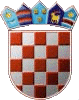 REPUBLIKA HRVATSKAKOPRIVNIČKO- KRIŽEVAČKA ŽUPANIJAOPĆINA SVETI IVAN ŽABNOOpćinsko vijećeKLASA: 023-01/13-01/08URBROJ: 2137/19-02/1-13-1Sveti Ivan Žabno, 6. prosinca 2013.	Na temelju članka 32. Statuta Općine Sveti Ivan Žabno («Službeni glasnik Koprivničko- križevačke županije» broj 10/13) i članka 74. Poslovnika Općinskog vijeća Općine Sveti Ivan Žabno («Službeni glasnik Koprivničko- križevačke županije» broj 12/09, 6/13), sazivam 4. sjednicu Općinskog vijeća Općine Sveti Ivan Žabno za dan  12. prosinca 2013. godine (četvrtak) u 17,30 sati.	Sjednica će se održati u zgradi Općine Sveti Ivan Žabno, Trg Karla Lukaša 11, Općinska vijećnica. Za sjednicu predlažem sljedeći       D N E V N I   R E D Donošenje Proračuna Općine Sveti Ivan Žabno za 2014. godinu i projekcije proračuna za 2015. i 2016. godinu s planovima razvojnih programa,Donošenje Odluke o izvršavanju Proračuna Općine Sveti Ivan Žabno za 2014. godinu,Donošenje Programa gradnje objekata i uređaja komunalne infrastrukture na području Općine Sveti Ivan Žabno u 2014. godini,Donošenje Programa održavanja komunalne infrastrukture na području Općine Sveti Ivan Žabno u 2014. godini,Plan gradnje komunalnih vodnih građevina na području Općine Sveti Ivan Žabno u 2014. godiniDonošenje Programa javnih potreba u socijalnoj skrbi na području Općine Sveti Ivan Žabno u 2014. godini,Donošenje Programa javnih potreba u kulturi na području Općine Sveti Ivan Žabno u 2014. godini,Donošenje Programa javnih potreba u sportu na području Općine Sveti Ivan Žabno u 2014. godini,Donošenje Programa javnih potreba u predškolskom odgoju na području Općine Sveti Ivan Žabno u 2014. godini,Donošenje Programa utroška sredstava šumskog doprinosa za 2014. godinu,Donošenje Programa utroška sredstava vodnog doprinosa na području Općine Sveti Ivan Žabno u 2014. godini,Donošenje Odluke o nerazvrstanim cestama na području Općine Sveti Ivan ŽabnoDonošenje Odluke o povjeravanju poslova za obavljanje komunalne djelatnosti održavanja javne rasvjete na temelju pisanog ugovora,Analiza stanja Sustava zaštite i spašavanja na području Općine Sveti Ivan Žabno u 2013. godini,Donošenje Izmjena i dopuna Plana zaštite i spašavanja Općine Sveti Ivan Žabno i Plana civilne zaštite Općine Sveti Ivan Žabno,Pitanja članova Općinskog vijeća.	Svi materijali iz predloženog dnevnog reda dostavljaju se uz poziv za sjednicu.	Molim članove Općinskog vijeća da na sjednicu dođu u zakazano vrijeme, a eventualnu  spriječenost opravdaju telefonom na broj 048/851-041.O tome obavijest:Članovi Općinskog vijeća,Općinski načelnik,Zamjenik općinskog načelnika,Radio Križevci. 							          PREDSJEDNICA:                                                                                                  Dunja Trakoštanec Jokić, v.r.